ПРАЙС (ДИСТАНЦИОННОЕ ОБУЧЕНИЕ)*Стоимость услуг может измениться, все вопросы по телефону 8 917 778 57 62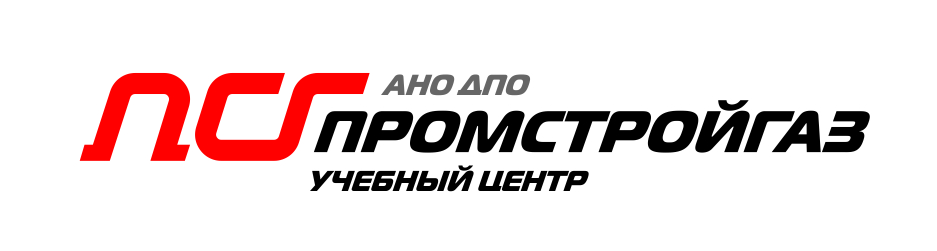 450027, РБ, г. Уфа, ул. Трамвайная, д. 4а, офис 8тел. 8 (347) 287 52 58, 8 917 778 57 62 ufa@promstroygaz.pro№НаправлениеЦены (руб.)1Охрана труда20002Рабочие специальности (более 500 согласно справочнику ЕТКС (единый тарифно-квалификационный справочник - http://www.aup.ru/docs/etks/).)4500 - 65003Пожарно-технический минимум30004Экология30005Промышленная безопасность12 500 6Электробезопасность12 500 7Первая помощь30008ГО И ЧС30009Повышение квалификации строительство, проектирование, изыскания4500 - 6500КонсалтингКонсалтингКонсалтинг10Электробезопасность (II-V группа)12 500 11Промышленная безопасность12 500 12Удостоверение тракториста машиниста (права на спецтехнику)30 000 